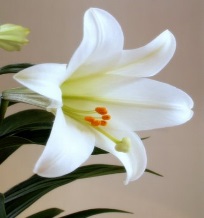 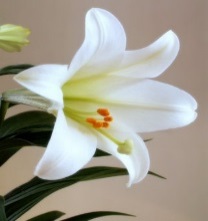   EASTER FLOWERS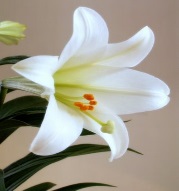 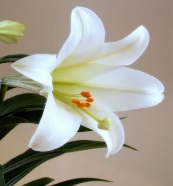          In Memory ofBill Ream									Mr. & Mrs. Charles AcriJacque-Lyn Agostino & Members of the Agostino Family			Mr. Emil AgostinoFred & Margaret Alexander, Joseph & Mary & Lt. Alex Alexander		Mr. & Mrs. Frank AlbaAurora & Juan Alvear & Enriqueta & Delfino Bruno		     Drs. Domingo & Veneranda AlvearJohn & Bill									Barbara AndrewsRobert Aungst & Members of the Wolf & Long Families			Mrs. Mary AungstJohn & Caroline Barchuk, Michael & Catherine Yantz, Stella Bodnar 	Mr. & Mrs. John Barchuk   & Patti & Ryan MurphyBetty Smith, Jane Bigley & Ida & Peter Stanganelli			            Mr. & Mrs. Christopher Barnett Leona Barney, Sheila Rogers, Mary Husk & Ellen Garbutt			Mr. Daniel BarneyMembers of the Bechtel & Heinz Families					Mrs. Wendy BechtelJack & Emma Bouton & John & Lillian Enright				Dr. & Mrs. David BoutonJohn P. Powers, Lucy Palumbo, Judy Magnuson & Nicholas Bova		Mr. & Mrs. Joseph BovaJames Boyle									Mrs. James BoyleMr. & Mrs. Edward Slodysko, Mr. & Mrs. William Brookes &		Mr. & Mrs. James Brookes  William Brookes, Jr.Charles H. Rhoads & Charlotte J. Bruening					Mr. & Mrs. Mark BrueningWilliam R. & Christopher Scott Burket, John A. & Mr. & Mrs. Paul Porta	Mrs. William BurketMembers of the Cardinale & Fiorillo Families				Mr. & Mrs. Gerald CardinaleMembers of the Carocci & Winseck Families				Mr. & Mrs. Vincent P. CarocciSteve Cassidy, Earl, Lucille & Tom Kearney & Kay Wilson		Mrs. Janet CassidyMembers of the Ed Thomas & Harry Chance Families			Mr. & Mrs. Henry ChanceLeshanski Grandparents, Ells & Doloris Chase, Jody, Neil, Bruce, Len, 	Mrs. Elizabeth Chase  Butch, Michael & Johnny O. Genevieve & Stanley Chetaitis & Lottie & Joseph Mikanowicz		Mr. & Mrs. Thomas ChetaitisMembers of the Chiodi Family						Ann ChiodiMr. & Mrs. John Sloand							Mr. & Mrs. Scott ChristMembers of the Coyle & Bonci Families					Mr. & Mrs. James CoyleStella & Edward Furtek							Mr. & Mrs. John CramMembers of the Daleiden & Croteau Families				Dr. & Mrs. Jerry CroteauOur Brothers, Sisters, Mothers & Fathers						Mr. & Mrs. Louis CuomoMary & Jim Marcinkus & Virginia & Clarence Curtis			Bob & Mary Ann CurtisMembers of the D’Agostino & Hoffman Families				Mr. Arthur D’AgostinoJoseph D’Agostino								Ruth D’AgostinoRuth Ann Decker								Mr. Christian DeckerJorge & Amparo Dominguez, Angela & Justo Montejo, Hilda & Roy 	Mr. & Mrs. Jose Dominguez  Kitzer, Mary & Theodore Yastishock, Anna Masinick, & Olga Gogar Margaret & Terrance McNulty & Helen & Walter Dubas, Sr.		Mr. & Mrs. Walter DubasBetty Villano									Mr. & Mrs. Randy J. EbarbMary Ellen Eisenhauer & Stephen G. Miersky, Jr.				Mr. & Mrs. Donald EisenhauerMembers of the Esposito & Shuman Families & Bob Weitzel, Jr.		Mr. & Mrs. Thomas EspositoGeorge, Helen, John & Catherine Fabijanic					Mr. Anthony FabijanicRita & John Dumelle & Family & Friends					Mr. & Mrs. Carl Forestieri Richard W. Frankowicz							Mrs. Richard Frankowicz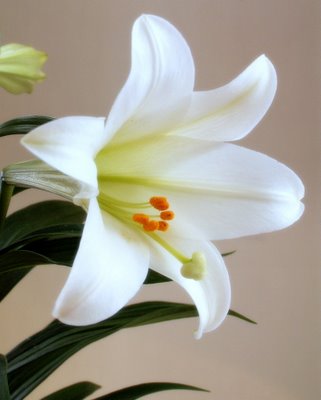 William & Marjorie Fulmer							Sandra FulmerMarcia Chenoweth								Mr. & Mrs. Thomas GalatroMary & Wallace Berdanier & Anna Gallagher				Mr. & Mrs. Hugh GallagherAmelia Otten									Mr. & Mrs. Michael GalvinEugene S. Geister								Dr. & Mrs. Eric Geister	Joseph & Mary Carriaolo, Adam Werner, George Fred Gill &		Mr. Joseph E. Gill   Joseph CarrJoseph Hanlon, Olga & Michael Garcia & Pearl Sciani			Mrs. Joseph HanlonBill & Josephine Zimniski & Gerard Harris					Mr. & Mrs. James HarrisCecelia Purcell								Mr. & Mrs. Stephen HilleryGeorge & Helen Balog, Frances Pribulsky, Winifred McGee,		Mr. & Mrs. Richard Hrip  Mary Batz & Andrew HripRutland Joseph Finn & John & Eleanor Hund				Mr. & Mrs. John HundJack & Dorthey Jones								Ashlee JonesJessica Jones-Jacobs, Agnes & Ernest A. Jones, Jr. &			Mrs. Ernest Jones, Jr.    Mr. & Mrs. John BowerJoseph & Eleanor Karas & Richard Eirich					Mr. & Mrs. Robert KarasElizabeth & Frank Butruille & Anna & Eugene Keck			Mr. & Mrs. John KeckMembers of the Kennedy & Unger Families & Emily Henry		Mr. & Mrs. John KennedyMr. & Mrs. Eugene F. Kirchner, Sr.						Mrs. Alice KirchnerPeter & Mary Korch & Joseph & Mary Miller				Mr. & Mrs. John KorchMichael Fuller									Mr. & Mrs. Joseph Kornucik	Mr. & Mrs. Richard Sullivan & Mr. Paul Krause				Mr. & Mrs. John KrauseMembers of the Kulp & Chacon Families, Rosie, Leone, Norm & Theresa	Mr. & Mrs. Russell G. KulpJames & Jelsie LaRocca & Arlene Gross 					Mr. & Mrs. James LaRoccaBarbara & Arthur Schaeffer & William Learish				Mr. & Mrs. John LearishMr. & Mrs. Polli & Mr. & Mrs. C. Maffey					Mr. & Mrs. Constant MaffeyMr. & Mrs. Lenard Racca, Mr. & Mrs. Robert McCall, Mark Shadle &	Mr. Raymond McCall  Trish Yates-MinnonKevin Schwab, Kevin Noonan & Maria Liddy			 	Mr. & Mrs. Robert McDermottMembers of the McDonnell & Hanratty Families				Mr. & Mrs. Charles McDonnellAlbert & Valerie Kaspick & Jacob & Elizabeth Monko			Mr. & Mrs. Thomas MonkoPatricia Owen, Ralph Muggio & Michael Stevens				Jackie MuggioJoseph & Mary Naccarato, George & Eva Naccarato, Albert & Aileen	Mr. & Mrs. Robert Naccarato  Naccarato, Joseph, Jr. & Kathy Naccarato & Albert & Virginia HerzelCharlotte & Edward Weir							Ms. Victoria NelsonMr. & Mrs. James F. Noone, Mr. & Mrs. Eugene A. Cusick,			Mr. & Mr. Patrick Noone  Angela Cusick Tripodi & John Joseph SwiftFred & Colette Koenig							Mr. & Mrs. Brian OvercashMembers of the Peters & Bechtel Families					Mr. & Mrs. George PetersJennifer Lynn Pettersen							Mr. & Mrs. Whitney Pettersen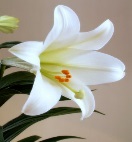 Sharon Provenzano								Mr. & Mrs. Victor ProvenzanoPaul & Rose Marie O’Brien							Ms. Patricia PulaskiDiana & Anthony Vajda & Hugo & Maria Puliti				Mr. & Mrs. Louis PulitiOur Parents & Brother				,			Mr. & Mrs. David RinglabenMembers of the Swipp, Razza, Dube & Sadler Families			Mr. & Mrs. Anthony SadlerRichard & Melanie Urbanski							Mr. & Mrs. Joseph SchaefferJames P. Schwar & John & Elizabeth Rodenbaugh				Helen SchwarMembers of the Konecny & Scott Families					Mr. & Mrs. Robert ScottPaul & Elizabeth Sellman & Edward & Regina Sadowniczak		Mr. & Mrs. Robert SellmanJohn, Betty & Carolyn Shedleski						Mr. John ShedleskiPatti & Fred Lee Smith							Mr. & Mrs. William Smith, Sr.Charles & Eileen Kropp & Leonard & Marie Nowak			Mr. & Mrs. Edward Stetz, IIIMembers of the Stoner & Anstett Families					Mrs. Mary Jean StonerOrville & Marjorie Suders & John & Stephany Povilaitis			Mr. & Mrs. Daniel SudersMembers of the John Tighe & Miller Families				Mr. & Mrs. John TigheMembers of the Treon & Braun Families					Mrs. Gerald L. TreonHoward & Leta Wilt & Ralph & Pauline Frank				Brenda WiltMembers of the Michele & Winslow Families				Mr. & Mrs. Michael WinslowGary Wood & Members of the Bramhall Family				Mrs. Gary WoodRelatives & Friends								Mr. & Mrs. Donald WoolfordMary Zalesky									Susan ZaleskyOur Parents									Mr. & Mrs. Michael ZarconeMembers of the Zelner & Kearney Families & Karen Zelner		Mr. & Mrs. William ZelnerDonationMr. & Mrs. Patrick AmiceMr. & Mrs. Mark BazarDr. & Mrs. William BeutlerMr. Edward BublinecMr. & Mrs. Vincent BulikMr. & Mrs. Kevin CampisiMr. & Mrs. David FeczkoSandra FoutsMr. & Mrs. John Gill, Sr.	Adelheid HouckMrs. Ann InfortunaMr. James LaneMr. & Mrs. Stephen Madrak, Sr.Mr. & Mrs. Gaetano MastrellaMr. Robert MentzerMr. & Mrs. Joseph F. MoritzMr. & Mrs. Brian NeelyMr. & Mrs. Gregory PaukertMr. & Mrs. Angelo RossiMr. & Mrs. Richard RudockMr. & Mrs. Louis SchultzMrs. Lisa SelanMr. & Mrs. David F. St. LedgerMr. & Mrs. Robert St. Pierre	Nancy StratchkoMr. & Mrs. Steven ThompsonMr. & Mrs. E. Thomas WojdylakMr. & Mrs. Joseph Zarcone